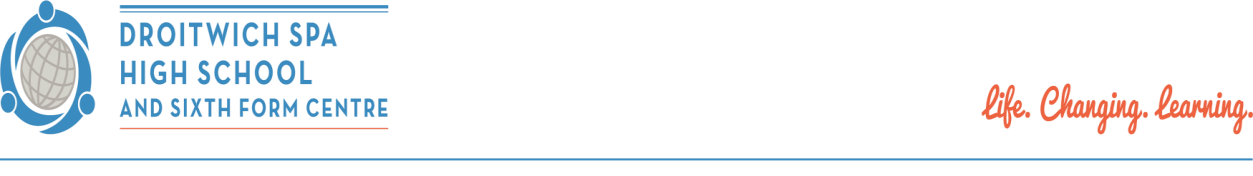 Special Educational Needs and Disabilities (SEND) INFORMATION REPORT At Droitwich Spa High School we are committed to offering an inclusive curriculum to ensure the best possible progress for all our students whatever their needs or abilities. Not all pupils with disabilities have special educational needs and not all pupils with SEND meet the definition of disability, but this report covers all of these pupils. There are four broad areas of special educational needs and disabilities (SEND) which are provided for: Communication and Interaction Cognition and Learning Social, Emotional and Mental Health difficulties Sensory and/or Physical Many children and young people have difficulties that fit clearly into one of these areas; some have needs that span two or more areas, for others the precise nature of their need may not be clear at the outset. It is therefore important to carry out a detailed individual assessment of each child or young person and their situation at earliest opportunity to make an accurate assessment of their needs. To assist this process the school will: Liaise with feeder Middle Schools as well as any other schools at the transition stage when students with SEND are identified.Consult with concerned parents at the New Parents' Evening.Conduct testing with the new intake for spelling, reading and comprehension. Analyse pupil tracking data for individual students to identify any students who may have learning difficulties at half termly intervention meetings. Conduct testing with  the new intake for Cognition and Learning needs using GL Assessment’s Lass 11-15 programme.Regularly monitor reading and spelling progress of all students with concerns in these areas Monitor all new students whose results suggest a Specific Learning Difficulty.Statutory Assessment Tests (SATs).Assess students using CAT tests who arrive without prior KS2 data.INFORMATION & GUIDANCE If a parent/carer would like to discuss the educational needs of their child, in the first instance they should contact their child’s tutor or Head of House. They may then be directed to the SENDCo: Mr Duncan HallEmail: halldc@droitwichspahigh.worcs.sch.uk  Phone: 01905 774421SEN Governor: Mrs Karen Moore THE ROLE of the SENDCo The SENDCo, Mr Duncan Hall, has the responsibility for day-to-day operation of the school’s SEND policy and for coordinating provisions for students with SEND, particularly through the graduated approach to SEND Support and Education Health and Care Plans. Primary duties include: Coordinating the provision for children with SEND and developing the school’s SEND policy. Ensuring that parents are informed when a special educational need is identified.Ensuring that the above are notified of a decision by the school that SEND provision is being considered for their child. Encouraging parents of children whose names are included on the SEND register to work collaboratively with those responsible for the delivery of SEND provision at DSHS.  Ensuring that parents and students are enabled and encouraged to participate in all decision making processes, knowing that their views are valued and their opinions heard, including: ownership of their own IEP setting learning targets and contributing to personal plans contributing to the assessment of their needs contributing to the Annual Review being fully involved in transitional planning. Maintaining a school SEND Register listing priority concerns for students on SEND Support, Statutory Assessment and Education Health and Care Plans. Liaising with Middle Schools to plan successful transition to High School. Consulting parents about planning a successful transition to Key Stage 5 or Further Education. A GRADUATED RESPONSE The school will adopt the graduated approach as stipulated in the SEND code of practice: Assess, Plan, Do, Review. Assess Needs: Consider teachers’ views, analyse academic data, analyse “attitude to learning” data, parent and pupil views, external agency reports and any SEND-specific assessments that the SENDCo feels are appropriate. Plan: Work in partnership with parents/carers to develop a plan to ensure that Children and Young People (CYP) with SEND receive the appropriate level of support for their future learning and development. Where pupils are falling behind or struggling to make progress given their age and starting point, they will be given extra support. Do: Interventions led and coordinated by the SENDCo working with and supporting colleagues. Parents will be consulted at each stage and intended outcomes shared and reviewed. Review: All time limited interventions will be evaluated at students’ start and exit of programme. Students’ progress is monitored in Year Groups half-termly by intervention committees lead by the Headteacher, alongside the Head of House, Deputy Head Teacher, SENDCo, Head of Inclusion and English and Maths Department Representatives. Pupils that are not making progress are identified and a support plan is developed to enhance the provision in relation to the key areas of concern.  Where an outside agency is required to further support a pupil, such as Speech and Language Therapy, Hearing and Visually Impaired Team or Educational Psychologists, the pupil is added to the Register under the heading “SEND Support”. An individual education plan is created and the additional support that is required is documented here, along with targets. Parents/carers and pupils will be invited by the SENDCo to attend a consultation to discuss the individual education plan. The individual education plan is a working document that is reviewed and amended at reviews to meet changing needs as they progress through the school. If a given student continues to have significant difficulties, further external expertise may be requested.  Additional funding is available for children who meet this criteria.  This can be assessed using the Local Authority process and the guidance in the Banded Funding Criteria.   THE LOCAL OFFER The LA has a local offer and ‘Ordinarily Available’ in Worcestershire Schools which sets out all of the information about the provision available in the local authority’s area for CYP who have SEN for whom they are responsible.  Link to: www.worcestershire.gov.uk/thelocaloffer  Working alongside Worcestershire County Council’s Ordinarily available provision in mainstream schools, Droitwich Spa High School are able to offer:  Targeted additional short-term support over and above that is provided routinely as part of universal services. Specialist services for CYP with SEND who require specialised, longer term support. LEVELS OF SEND PROVISION AT DROITWICH SPA HIGH SCHOOL Wave 1: Inclusive Quality First Teaching, taking into account the learning needs of all the pupils in the classroom. Wave 2: Specific, additional and time-limited interventions provided for some pupils who need help to accelerate their progress to enable them to work at or above age-related expectations. They are often targeted at a group of pupils with similar needs. Wave 3: Targeted provision for a minority of pupils where it is necessary to provide highly tailored interventions to accelerate progress or enable children to achieve their potential. INTERVENTION AT WAVES 2 AND 3 10 week intervention programmes focusing on dyslexia, English (offered within the English department), mathematics (offered within the Mathematics Department), speech and language, reading, autism awareness and social skills support which will be evaluated at the start and end of each programme for each student.Small group support at KS4. Withdrawal from scheduledtutor times for extra literacy support. Homework Club for students to attend and access support for completing homework.  PASTORAL SUPPORT AT WAVES 2 AND 3 Nurture group for vulnerable pupils before school.SEND Break and Lunch club for vulnerable pupils.  Inclusion club before school, at break and lunch times.  ASSESSMENT OF TIME LIMITED INTERVENTIONS NGRT Reading Test.Lass 11-15Vernon standardised Spelling Test. Arbor profiling for behaviour.Fortnightly progress checks in Maths.English teacher – Writing Skills Assessment.Subject teacher summary report.Teacher IEP reports.Teacher Individual Special Arrangement Plan (ISAP) reports. Strengths and Difficulties Questionnaire.Boxall profiles. SPECIALIST ASSESSMENT Speech and Language Therapy Service.CAMHs.Autism Service.Hearing Impairment. Visual Impairment.Educational Psychologist. Paediatric Doctor.Physical Disability Support Team.Occupational Therapist.TRANSITION SUPPORT All students receive independent careers advice. The LA must ensure that the EHC plan review at Year 9 onwards includes a focus on preparing for adulthood. For the young person with the EHCP transition to KS5 or to higher education is well planned and is integrated with the Annual Reviews of EHCPs.  The school has significant facilities and access arrangements for disabled students (pages 3 and 4 of SEN Policy) KEY STAGE 3 ACCESS CLASSES Key Stage 3 Access Classes are small, positively staffed and with a class Learning Support Assistant. STAFF TRAINING The school is committed to the appropriate and timely training of its staff. Some of which will be carried by the school’s own staff and some involve experts in various fields. PROCEDURE FOR COMPLAINTS Should pupils or parents/carers be unhappy with any aspect of provision they should discuss their concerns with the SENDCo. In the event of a formal complaint, parents are advised to contact the head teacher in the first instance. If Mrs Waters is unable to resolve the complaint, the parents can take it to the SEND governor, Mrs Karen Moore. The full Parental Complaint Procedure document can be found under the policy section on the portal. For further information pertaining to the implementation of the Code of Practice (2014) at Droitwich Spa High School, please refer to the Special Educational Needs and Disabilities Policy under the policy section on the portal.  Number of students on the SEN Register  - July 2023 		SEN Support 		EHCP Year 8 	 	  34		  	  3Year 9 		  39			  2Year 10 	  37			  5	 Year 11 	  31			  3	 Year 12 	    3			  0	   Year 13 	    3			  0	   Total     		148   			 13               	 